OLUMLU CÜMLE: Bir işin yapıldığını ya da yapılabileceğini gösteren cümlelerdir. Örnek : Spordan sonra su içtim. (Su içme işini yapmış)	  Bakkaldan süt aldım. (Süt alma işini yapmış)OLUMSUZ CÜMLE: Bir işin yapılmadığını ya da yapılamayacağını gösteren cümlelerdir. Cümlede “yok” ve “değil” sözcüğü varsa cümle olumsuz cümledir.Örnek : Telefonu bana vermedi. (verme işini yapmamış)	  Elinde paket yok. (Yok kelimesi cümleyi olumsuz yapar.)	  Samet’in sözleri yalan değildi. (Değil kelimesi cümleyi olumsuz yapar.)SORU CÜMLESİ: Soru anlamı taşıyan cümlelerdir. Soru cümlelerinin sonuna “?” konur.	Örnek : Annen sana kurabiye yaptı mı?A- Aşağidaki cümlelerin başindaki yıldıza olumlu cümle için “O” olumsuz cümle için “A” soru cümlesi için “S” yazınız.    Serhat Öğretmen öğrencilerini çok seviyor.           Köpekleri çok seviyorum.    Ahmet köpekleri sever mi?				   Bahçede gezmek istemiyor    Onun oyun oynamaya niyeti yok.			   Telefondan oyun oynanır mı?     Yakında bize gelir misin?				   Akşamları tombala oyunu oynarız.     Okuduğum hikaye kötü değil.				   Köpek bana havlayınca korkmadımAşağıdaki cümleleri olumlu cümleye çeviriniz.Aşağıdaki cümleleri olumsuz cümleye çeviriniz.Aşağıdaki cümleleri soru cümlesine çeviriniz.1- Aşağıdakilerden hangisi olumsuz cümledir?A) Akşam maç yaptık.B) Dışarıda oyun oynadık.C) Defne’nin yazısı kötü değil2- Aşağıdakilerden hangisi olumlu cümledir?A) Burak yazı yazamıyor.B) Habip Halil ile konuşmuyor.C) Hiranur güzel resim yapıyor.3- Aşağıdakilerden hangisi soru cümlesidir?A) O şekeri bana mı aldın?B) Bana onu verirsen sevinirim.C) İsmihan dikiş bilmiyor.4- Aşağıdakilerden hangisi olumsuz cümledir?A) Emir bana yalan söyledi.B) Kemal okumayı bilmiyor.C) Erdem’in boya kalemleri var.5- Aşağıdakilerden hangisi olumsuz cümledir?A) Yusuf çok iyi dans eder.B) Kübra’nın açacağı yok.C) Aziz akıllı bir çocuktur.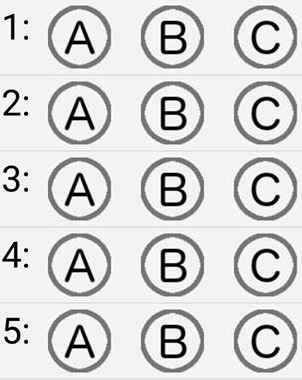 